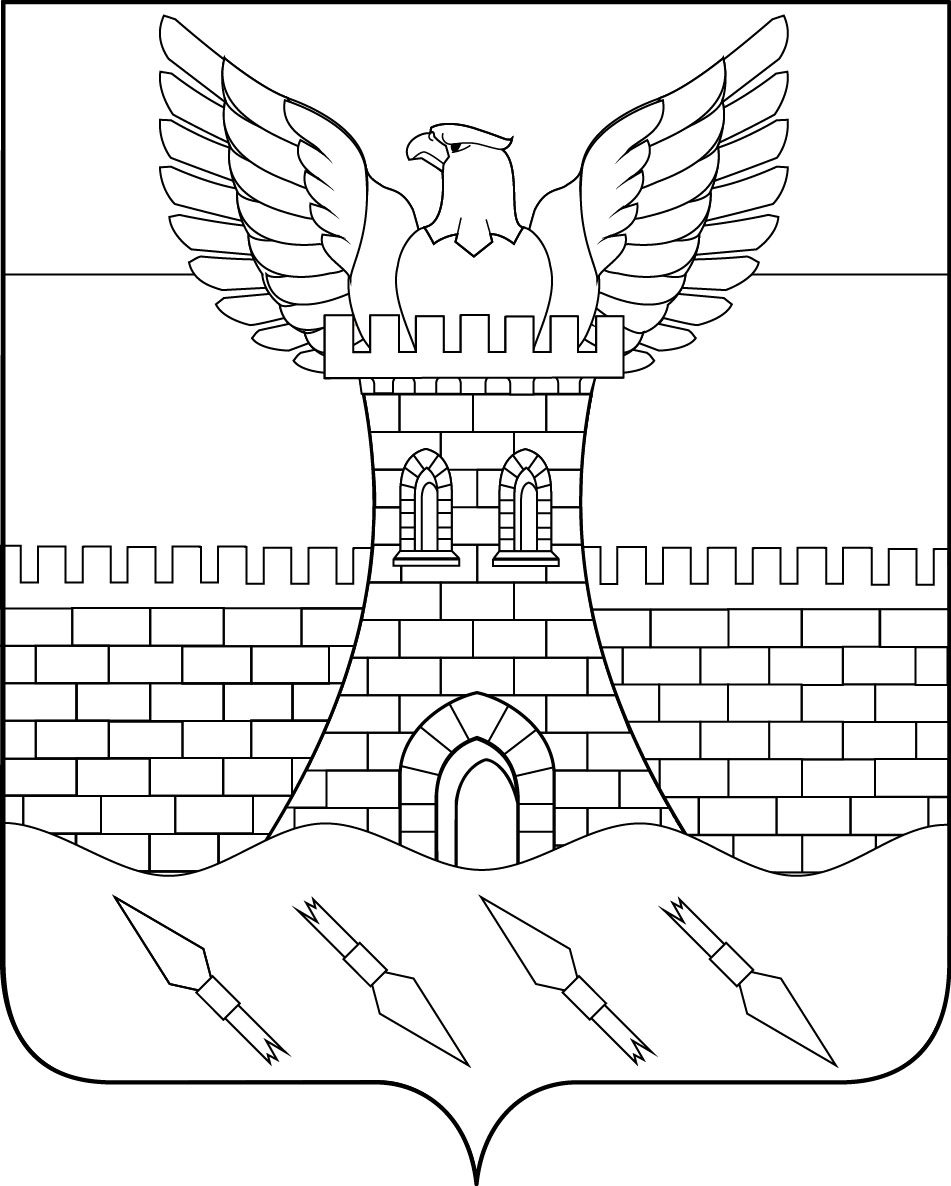 СОВЕТПШЕХСКОГО СЕЛЬСКОГО ПОСЕЛЕНИЯ БЕЛОРЕЧЕНСКОГО РАЙОНА             45 СЕССИЯ 4 СОЗЫВАРЕШЕНИЕ от  17.12.2021 года		                   						№ 98ст. ПшехскаяКраснодарского краяО бюджете Пшехского сельского поселения Белореченского района на 2022 годВ соответствии со статьями 154, 169, 184 Бюджетного Кодекса Российской Федерации, статьями 14, 35 Федерального Закона от 06 октября 2003 года № 131-ФЗ «Об общих принципах организации местного самоуправления в Российской Федерации», руководствуясь статьей 26 Устава Пшехского сельского поселения Белореченского района, Совет Пшехского сельского поселения Белореченского района РЕШИЛ:Утвердить основные характеристики бюджета Пшехского сельского поселения Белореченский района на 2022 год:общий объем доходов в сумме 32 702 000,00 рублей;общий объем расходов в сумме 32 702 000,00 рублей;верхний предел муниципального долга Пшехского сельского поселения Белореченского района на 1 января 2023 года в сумме 0,00 рублей, в том числе верхний предел долга по муниципальным гарантиям Пшехского сельского поселения Белореченского района в сумме 0,00 рублей;дефицит (профицит) бюджета Пшехского сельского поселения Белореченского района в сумме 0,00 рублей.2. Утвердить объем поступлений доходов в бюджет Пшехского сельского поселения Белореченского района по кодам видов (подвидов)  доходов  на 2022 год в суммах согласно приложению № 1 к настоящему решению. 3. Утвердить в составе доходов бюджета Пшехского сельского поселения Белореченского района безвозмездные поступления из бюджетов других уровней в бюджет Пшехского сельского поселения Белореченского района в 2022 году согласно приложению № 2 к настоящему решению. 4. Утвердить распределение бюджетных ассигнований  бюджета Пшехского сельского поселения Белореченского района по разделам и подразделам классификации расходов бюджета на 2022 год, согласно приложению № 3 к настоящему решению.5. Установить, что добровольные взносы и пожертвования, поступившие в бюджет Пшехского сельского поселения Белореченского района, направляются в установленном порядке на увеличение расходов бюджета Пшехского сельского поселения Белореченского района соответственно целям их предоставления. В случае если цель добровольных взносов и пожертвований, поступивших в бюджет, не определена, указанные средства направляются на финансовое обеспечение расходов бюджета Пшехского сельского поселения Белореченского района в соответствии с настоящим решением.6. Утвердить распределение бюджетных ассигнований по целевым статьям (муниципальным программам Пшехского сельского поселения Белореченского района и непрограммным направлениям деятельности), группам видов расходов классификации расходов бюджетов на 2022 год согласно приложения № 4 к настоящему решению. 7. Утвердить ведомственную структуру расходов бюджета Пшехского сельского поселения Белореченского района на 2022 год, согласно приложения № 5 к настоящему решению.8. Утвердить в составе ведомственной структуры расходов бюджета Пшехского сельского поселения Белореченского района на 2022 год перечень  главных распорядителей средств бюджета Пшехского сельского поселения   Белореченского района, перечень разделов, подразделов, целевых статей     (муниципальных программ и непрограммных направлений деятельности), групп видов расходов бюджета поселения согласно приложению № 5 к настоящему решению. 9. Утвердить в составе ведомственной структуры расходов бюджета Пшехского сельского поселения Белореченского района на 2022 год приложения № 5 к настоящему решению:1) общий объем бюджетных ассигнований, направляемых на исполнение публичных нормативных обязательств, в сумме 70 000,00 рублей;2) размер резервного фонда администрации Пшехского сельского поселения    Белореченского района в сумме 50 000,00 рублей.10. Утвердить источники финансирования дефицита бюджета Пшехского сельского поселения Белореченского района, перечень  статей  источников   финансирования  дефицита  бюджета на 2022 год  согласно приложению № 6 к настоящему решению.   11.  Принять к сведению, что не использованные по состоянию на 1 января 2022 года межбюджетные трансферты, полученные в форме субсидий, субвенций и иных межбюджетных трансфертов, имеющих целевое назначение предоставленных из бюджета Пшехского сельского  поселения Белореченского района в бюджет муниципального образования Белореченский район в соответствии с заключенными соглашениями, подлежат возврату в бюджет Пшехского сельского  поселения Белореченского района, в сроки и в порядке, которые установлены администрациями поселений.12. Принять к сведению дифференцированные нормативы отчислений от акцизов на автомобильный и прямогонный бензин, дизельное топливо, моторные масла для дизельных и (или) карбюраторных (инжекторных) двигателей, производимые на территории Российской Федерации, в бюджеты муниципальных районов на 2022 год – 0,0172.Утвердить объем бюджетных ассигнований муниципального дорожного фонда Пшехского   сельского поселения   Белореченского   района   на   2022  год в сумме 3 985 100 рублей.13. Установить, что предоставление субсидий юридическим лицам (за исключением субсидий муниципальным учреждениям, а также субсидий, указанных в пунктах 6-8 статьи 78 Бюджетного кодекса Российской Федерации) индивидуальным предпринимателям, а также физическим лицам – производителям товаров, работ, услуг осуществляется в случаях оказания муниципальной поддержки субъектам малого и среднего предпринимательства в порядке, предусмотренном принимаемыми в соответствии с настоящим решением муниципальными правовыми актами администрации Пшехского сельского поселения Белореченского района.14. Установить, что администрация Пшехского сельского поселения Белореченского района не вправе принимать решения, приводящие к увеличению в 2022 году штатной численности муниципальных служащих, за исключением случаев принятия решений о наделении органов местного самоуправления дополнительными функциями в пределах установленной в соответствии с законодательством компетенции, требующими увеличения штатной численности, а также ликвидации подведомственных органам местного самоуправления муниципальных учреждений.15. Увеличить размеры денежного вознаграждения лиц, замещающих муниципальные должности Пшехского сельского поселения Белореченского района, а также размеры месячных окладов муниципальных служащих в соответствии с замещаемыми ими должностями муниципальных служащих и размеры месячных окладов муниципальных служащих в соответствии с присвоенными им классными чинами муниципальной службы с 1 октября 2022 года на 4,0 процента. Предусмотреть бюджетные ассигнования в целях повышения заработной платы (должностных окладов) не муниципальных служащих администрации Пшехского сельского поселения Белореченского района с 1 октября 2022 года на 4,0 процента. 16. Утвердить программу муниципальных внутренних заимствований Пшехского сельского поселения Белореченского района на 2022 год согласно приложению № 7 к настоящему решению.17. Утвердить программу муниципальных гарантий Пшехского сельского поселения Белореченского района в валюте Российской Федерации на 2022 год согласно приложению № 8 к настоящему решению.18. Утвердить объем расходов на обслуживание муниципального долга Пшехского сельского поселения Белореченского района на 2022 год в сумме 0,00 рублей.19. Установить, что в 2022 году получатели средств бюджета муниципального образования Пшехского сельского поселения вправе предусматривать в заключаемых ими муниципальных контрактах (договорах) на поставку товаров, выполнение работ, оказание услуг (далее – договор) авансовые платежи в размере, установленном настоящим пунктом, если иное не установлено федеральными и краевыми законами, указами Президента Российской Федерации или иным нормативным правовым актом Российской Федерации и Краснодарского края, в пределах лимитов бюджетных обязательств на соответствующий финансовый год, доведенных до них в установленном порядке на соответствующие цели:1) в  размере до 100 процентов от суммы договора:- об  оказании  услуг связи, о подписке на печатные издания и об их приобретении;- об обучении на курсах повышения квалификации, о прохождении профессиональной переподготовки, о проведении обучающих семинаров;- об участии в научных, методических, научно-практических и иных конференциях;- о проведении государственной экспертизы проектной документации и результатов инженерных изысканий, о проведении проверки достоверности определения сметной стоимости строительства, реконструкции, капитального ремонта объектов капитального строительства;- об обязательном страховании гражданской ответственности владельцев транспортных средств и других видов обязательного страхования;- на проведение конгрессов, форумов, фестивалей, конкурсов, представление экспозиций муниципального образования Краснодарского края на международных, всероссийских, региональных, национальных и иных выставочно-ярмарочных мероприятиях;- на приобретение объектов недвижимости в собственность муниципального образования;2) в размере до 30 процентов от суммы договора – по остальным договорам. 20. Настоящее решение опубликовать в газете «Огни Кавказа».21.Контроль за выполнением решения возложить на планово-бюджетную комиссию и по вопросам экономического развития и инвестиций Совета Пшехского сельского поселения Белореченского района (Мулина).22. Настоящее решение вступает в силу со дня его официального опубликования, но не ранее 1 января 2022 года.Глава Пшехского сельского поселенияБелореченского района 						      А.О.СороколатовПредседатель СоветаПшехского сельского поселенияБелореченского района                                                                       И.Е. Печкуров